Thousands of lives are lost every year because of driver cell phone distractions, like texting.TrueFalseMake all calls or textsbefore you begin your drive.only when you are driving on the highway.in school zones.when you are driving 20 mph or less.Drivers looking out the windshield can miss seeing 				 when using the hands-free functionality with their cell phone.nothingabout 10% of the potential hazardsup to 50% of what’s around theminvisible dangersWhen you get into any vehicle, get into the habit ofputting your cell phone in your lap.turning off your cell phone or at least set it to airplane, do not disturb or silent mode.turning on all notifications so you can see and hear when you get a text while you are driving.checking your text messages soon after you start driving.If you have a habit of picking up your phone during a drive, a good recommendation is to put your phone 		 when you get in the car but before you start driving.in the glove compartmentin the console of the vehicleout of reach, out of view or face downany of the aboveThousands of lives are lost every year because of driver cell phone distractions, like texting.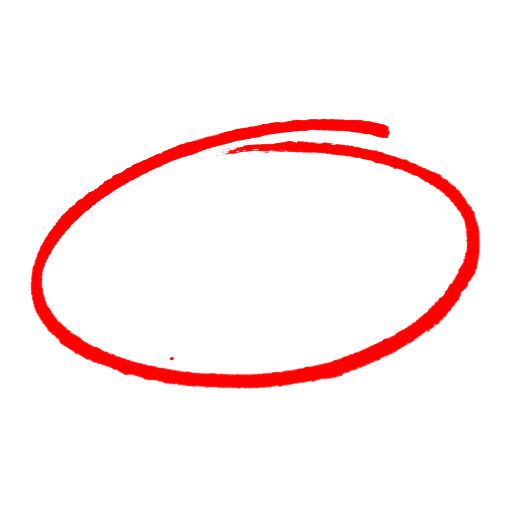 TrueFalseMake all calls or textsbefore you begin your drive.only when you are driving on the highway.in school zones.when you are driving 20 mph or less.Drivers looking out the windshield can miss seeing 				 when using the hands-free functionality with their cell phone.nothingabout 10% of the potential hazardsup to 50% of what’s around theminvisible dangersWhen you get into any vehicle, get into the habit ofputting your cell phone in your lap.turning off your cell phone or at least set it to airplane, do not disturb or silent mode.turning on all notifications so you can see and hear when you get a text while you are driving.checking your text messages soon after you start driving.If you have a habit of picking up your phone during a drive, a good recommendation is to put your phone 		 when you get in the car but before you start driving.in the glove compartmentin the console of the vehicleout of reach, out of view or face downany of the aboveSAFETY MEETING QUIZSAFETY MEETING QUIZ